«Реализация Порядка межведомственного взаимодействия по раннему выявлению и работе со случаем нарушения прав ребенка за I квартал 2021 года».	Комиссия по делам несовершеннолетних и защите их прав в составе председателя комиссии Чулановой Т.Ю., заместителя председателя Цабыбина А.С., ответственного секретаря Граняк Ю.Г.,  членов комиссии: Петровой Л.А., Сапунковой И.Б., Ягуповой И.В., Алёшиной А.В., Мукушевой М.А., Исиповой Н.К., Слободянова Р.М., Зайнулина С.К. 	В открытом заседании заслушали председателя комиссии Чуланову Т.Ю. информацию комиссии по делам несовершеннолетних и защите их прав Волгоградской области «Реализация Порядка межведомственного взаимодействия по раннему выявлению и работе со случаем нарушения прав ребенка за I квартал 2021 года»,УСТАНОВИЛА:	Отделом профилактической работы и обеспечения деятельности комиссии по делам несовершеннолетних и защите их прав Волгоградской области Облкомобразования продолжено проведение мониторинга реализации Порядка межведомственного взаимодействия по раннему выявлению и работе со случаем нарушения прав ребенка.	Установлено, что в течение I квартала 2021 года специалисты системы профилактики 4 муниципальных образований региона не приступили к реализации мероприятий по раннему выявлению семейного неблагополучия и работе со случаем нарушения прав ребенка (Быковский, Дубовский, Киквидзенский и Ленинский муниципальные районы Волгоградской области). При этом в Быковском муниципальном районе задача по раннему выявлению случаев нарушения прав детей не реализуется с 2019 года.	По данным центра передового опыта ГКУ СО "Волгоградский областной центр психолого-педагогической помощи населению” (далее - Центр) в Быковском (1) , Ленинском и Киквидзенском (по 2) муниципальных районах работают специалисты системы социальной защиты населения, обученные в 2020 - 2021 гг. как кураторы случаев в рамках реализации технологии "Раннее выявление случаев нарушения прав ребенка, работа со случаем".	Кроме этого, в Центре за весь период реализации указанной технологии прошли обучение 1346 специалистов, в числе которых 743 - представители образовательных организаций, 140 - специалисты муниципальных комиссий по делам несовершеннолетних и защите их прав.Приведенные выше данные свидетельствуют о системных недостатках при организации работы по раннему выявлению семейного неблагополучия со стороны муниципальной комиссии Быковского района, а также о недостаточной заинтересованности муниципальных комиссий Дубовского, Кумылженского и Ленинского районов в реализации приоритетного направления деятельности КДНиЗП - раннего выявления случаев нарушения прав детей.	Как показал проведенный анализ, в I квартале 2021 г. количество сигналов о нарушении прав детей, поступивших в муниципальные комиссии, по сравнению с 1 кв. 2020 г. практически не изменилось (294 сигнала в 1 квартале 2020 г., 293 сигнала в анализируемом периоде).	Наибольшее количество сигналов о нарушении прав детей приняли муниципальные комиссии Краснооктябрьского (35 сигналов), Дзержинского и Красноармейского (по 33) районов Волгограда, г. Урюпинск (22), Камышинского (12) и Старополтавского (11) районов Волгоградской области.	Сведения об источниках получения сигналов о детях, нуждающихся в государственной защите, поступивших в муниципальные комиссии в I квартале 2021 года, а также динамика этой работы за 3 года представлены в Таблице 1.Таблица 1.	В течение трех лет большая часть сведений о детях, нуждающихся в государственной защите, поступает в муниципальные комиссии от граждан (в 1 кв. 2021 г.-23,5%).	Из числа специалистов, задействованных в профилактической работе, наиболее активное участие в выявлении семей и детей на ранней стадии неблагополучия принимают сотрудники учреждений здравоохранения. На их долю приходится практически 20 % выявленных сигналов.	17,4% сигналов выявлены сотрудниками ОВД, 14% сигналов поступили в муниципальные комиссии из образовательных организаций.	На территории Волгоградской области постановлениями муниципальных комиссий образованы 387 общественных советов по делам несовершеннолетних и защите их прав (далее - Общественные советы комиссий), основной задачей которых, исходя из примерного положения, является содействие органам и учреждениям системы профилактики.	Решение этой задачи возможно в ходе реализации полномочий по выявлению несовершеннолетних и родителей, в отношении которых необходимо проведение индивидуальной работы.	При этом, как видно из Таблицы 1, в I квартале 2021 года членами Общественных советов комиссий направлено всего 17 сигналов о детях, нуждающихся в государственной защите (г. Урюпинск - 6, Алексеевский, Еланский, Жирновский, Котельниковский, Нехаевский, Николаевский, Ольховский, Палласовский, Старополтавский и Урюпинский муниципальные районы (по 1 сигналу).	Председателям муниципальных комиссий рекомендуется принять меры к активизации работы Общественных советов в части выявления сигналов о детях, нуждающихся в государственной защите.	Обязанность органов опеки и попечительства осуществлять профилактическую и реабилитационную работу с детьми, находящимися в социально опасном положении, установлена ст. 121 Семейного кодекса Российской Федерации.	Вместе с тем, как следует из Таблицы 1, показатели выявления семей на ранней стадии неблагополучия специалистами органов опеки и попечительства по сравнению с АП снизились на 54%.	Председателям муниципальных комиссий рекомендуется ориентировать работу органов опеки и попечительства на соответствие приоритетным направлениям деятельности по профилактике социального сиротства.	Как следует из Таблицы 1, на 8% снизился показатель выявления сигналов о нарушении прав детей со стороны специалистов учреждений социальной защиты населения (с 24 до 22 сигналов).	При этом именно на учреждения социальной защиты населения законодатель возлагает обязанность по выявлению несовершеннолетних, находящихся в социально опасном положении, а также семей, несовершеннолетние члены которых нуждаются в социальных услугах, осуществлению социальной реабилитации этих лиц, оказанию им необходимой помощи в соответствии с индивидуальными программами социальной реабилитации.	Председателям муниципальных комиссий в ходе рассмотрения на заседаниях комиссий общепрофилактических вопросов необходимо проанализировать исполнение данных полномочий учреждениями социальной защиты населения.	Как показал мониторинг, в течение 3 лет в Волгоградской области отсутствуют результаты работы по выявлению раннего семейного неблагополучия, случаев нарушения прав детей со стороны специалистов органов по делам молодежи, работников учреждений культуры, физической культуры и спорта.	Сложившаяся ситуация требует принятия дополнительных мер, направленных на консолидацию усилий специалистов всех учреждений профилактики, работающих с семьей и ребенком, в рамках реализации координационных полномочий муниципальных комиссий.	Председателям муниципальных комиссий рекомендуется организовать семинары-совещания с участием представителей вышеуказанных ведомств, на которых дополнительно проработать вопросы выявления раннего семейного неблагополучия, случаев нарушения прав ребенка.	Как показал проведенный мониторинг, по итогам отработки переданных сигналов о рисках семейного неблагополучия получены следующие результаты:Таблица 2.	Как и в АП, в 43% отработанных сигналов информация о нарушении прав детей не подтвердилась. В 29% случаев семьи находились на ранней стадии семейного неблагополучия и были зачислены на ведомственный контроль для оказания своевременной помощи по предупреждению социально опасного положения. В 28% семьи поставлены на учет в единый банк данных.	В рамках Порядка в 1 квартале 2021 организована работа с 84 семьями, находящимися на ранней стадии неблагополучия. 80 семей, находящихся на ранней стадии семейного неблагополучия, сняты с учета по различным причинам.	Решения о снятии семей с учета принимались по следующим основаниям:Таблица 3.	Из Таблицы 3 видно, что 57,5 % семей, находящихся на ранней стадии семейного неблагополучия, были сняты с учета в связи с улучшением ситуации (АП - 52%). Наиболее эффективно в данном направлении работают субъекты системы профилактики Дзержинского района Волгограда и Старополтавского муниципального района (7 из 10 семей сняты с учета в связи с улучшением ситуации).	Деятельность специалистов системы профилактики Алексеевского, Городищенского, Котовского районов Волгоградской области требует принятия мер, направленных на повышение эффективности работы с семьями, находящимися на ранней стадии семейного неблагополучия. В указанных районах все семьи, находящиеся на ранней стадии неблагополучия, сняты с учета по причине их постановки на учет в единый банк данных о семьях и несовершеннолетних, находящихся в социально опасном положении.	В ходе мониторинга Комиссией отмечены ошибки, которые допускают муниципальные комиссии при формировании отчетов о реализации технологии:	Специалисты, обеспечивающие деятельность муниципальных комиссий Светлоярского района и городского округа город Волжский, указали, что они не принимают участие в работе со случаем нарушения прав ребенка, что не соответствует требованиям, утвержденным постановлением КДНиЗП Волгоградской области от 13.05.2016 №2/1.	Так, вышеуказанным постановлением Комиссии предусмотрено, что сигнал о нарушении прав ребенка передается в КДНиЗП по месту фактического проживания ребенка и семьи. Специалист муниципальной комиссии регистрирует полученную информацию, определяет экстренность реагирования на сигнал, состав специалистов для проверки сигнала. Заключение о результатах проверки сигнала в течение трех рабочих дней направляется в КДНиЗП для принятия дальнейшего решения.	В Ольховском муниципальном районе не обеспечен межведомственный подход при отработке сигналов о нарушении прав ребенка. Так, по информации муниципальной комиссии, в работе с сигналом о детях, нуждающихся в государственной защите, принимают участие только 2 специалиста (КДНиЗП и ОВД). Представители других субъектов системы профилактики в данной деятельности участия не принимают.ПОСТАНОВЛЯЕТ:Информацию комиссии по делам несовершеннолетних и защите их прав Волгоградской области «Реализация Порядка межведомственного взаимодействия по раннему выявлению и работе со случаем нарушения прав ребенка за I квартал 2021 года» принять к сведению.Всем субъектам системы профилактики популяризировать действующую службу экстренной помощи «Детский телефон доверия» среди несовершеннолетних. Всем организациям и учреждениям системы профилактики, специалистам органов по делам молодежи, работников учреждений культуры, физической культуры и спорта организовать работу по выявлению раннего семейного неблагополучия, случаев нарушения прав детей, сообщать о проделанной работе в КДН и ЗП Ленинского муниципального района. Контроль за исполнением настоящего постановления оставляю за собой.		Постановление комиссии может быть обжаловано в течение десяти суток со дня вручения или получения копии постановления в судебном порядке. По истечению этого срока не обжалованное и не опротестованное постановление вступает в законную силу.	Постановление принято большинством голосов.Председатель комиссии                                                              Т.Ю. ЧулановаОтветственный секретарь комиссии                                          Ю.Г. Граняк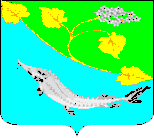 КОМИССИЯ ПО ДЕЛАМ НЕСОВЕРШЕННОЛЕТНИХ И ЗАЩИТЕ ИХ ПРАВ ЛЕНИНСКОГО МУНИЦИПАЛЬНОГО РАЙОНА ВОЛГОГРАДСКОЙ ОБЛАСТИКОМИССИЯ ПО ДЕЛАМ НЕСОВЕРШЕННОЛЕТНИХ И ЗАЩИТЕ ИХ ПРАВ ЛЕНИНСКОГО МУНИЦИПАЛЬНОГО РАЙОНА ВОЛГОГРАДСКОЙ ОБЛАСТИКОМИССИЯ ПО ДЕЛАМ НЕСОВЕРШЕННОЛЕТНИХ И ЗАЩИТЕ ИХ ПРАВ ЛЕНИНСКОГО МУНИЦИПАЛЬНОГО РАЙОНА ВОЛГОГРАДСКОЙ ОБЛАСТИКОМИССИЯ ПО ДЕЛАМ НЕСОВЕРШЕННОЛЕТНИХ И ЗАЩИТЕ ИХ ПРАВ ЛЕНИНСКОГО МУНИЦИПАЛЬНОГО РАЙОНА ВОЛГОГРАДСКОЙ ОБЛАСТИПОСТАНОВЛЕНИЕПОСТАНОВЛЕНИЕПОСТАНОВЛЕНИЕПОСТАНОВЛЕНИЕ24 июня  2021 №15/20Администрация       Ленинскогомуниципального районаПоказательКоличествоКоличествоКоличествоПоказатель1 кв. 20191 кв. 20201 кв. 2021Всего получено сигналов о детях, нуждающихся в государственной защите (п. 3.1 Порядка),вт.ч.:368294293из ОВД313451из образовательных организаций:483841из учреждений здравоохранения:746658из учреждений социальной защиты и социального обслуживания населения:482422из органов опеки и попечительства132413из учреждений сферы молодежной политики000из учреждений сферы физической культуры и спорта000из др. ведомств и организаций (указать): муниципальные КДНиЗП, прокуратура, аппарат уполномоченного по правам ребенка в ВО, УФСИН России по Волгоградской области, СУ СК России по Волгоградской области:18176от общественных советов по делам несовершеннолетних и защите их прав241117от граждан937569иные источники (указать): ТСЖ, ТОСы, детский телефон доверия.	19516Выводы из заключений по результатам проверок:1 кв. 20191 кв. 20201 кв. 2021всего проведено проверок368291286в семье благоприятная обстановка168126121семья на ранней стадии неблагополучия1309584семья находится в социально опасном положении707081Количество семей на ранней стадии семейного неблагополучия, снятых с учета (обслуживания), в т.ч. по причинам:1 кв. 20191 кв. 20201 кв. 2021ВСЕГО:755580улучшения ситуации502946постановки в ЕБД162221лишение родительских прав113смена места жительства427достижение детьми 18 лет110другое303